ANALISIS TINGKAT AKURASI APLIKASI PENDETEKSI SIMILARITY MENGGUNAKAN ALGORITMA KOMPUTER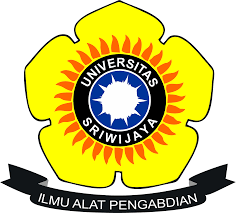 OLEH :EVI PURNAMASARI, S.SI09042611822002PROGRAM STUDI MAGISTER TEKNIK INFORMATIKAFAKULTAS ILMU KOMPUTER	UNIVERSITAS SRIWIJAYA	2018ANALISIS TINGKAT AKURASI APLIKASI PENDETEKSI SIMILARITY MENGGUNAKAN ALGORITMA KOMPUTERHALAMAN JUDULPROPOSAL TESIS Diajukan Untuk Melengkapi Salah Satu SyaratMemperoleh Gelar MagisterOLEH :EVI PURNAMASARI, S.SI09042611822002PROGRAM STUDI MAGISTER TEKNIK INFORMATIKAFAKULTAS ILMU KOMPUTER	UNIVERSITAS SRIWIJAYA	2018LEMBAR PENGESAHANANALISIS TINGKAT AKURASI APLIKASI PENDETEKSI SIMILARITY MENGGUNAKAN ALGORITMA KOMPUTERDiajukan Untuk Melengkapi Salah Satu Syarat Memperoleh Gelar MagisterOleh :EVI PURNAMASARI, S.SI09042611822002Palembang,     Mei 2018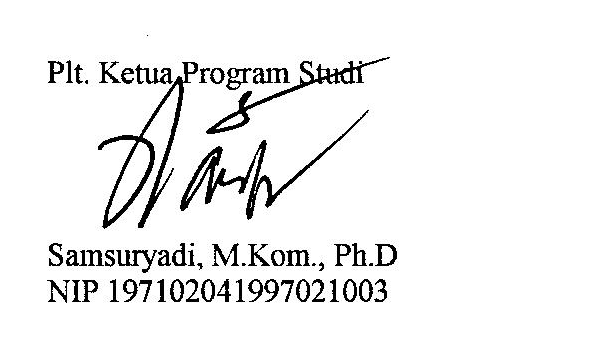 DAFTAR ISIHALAMAN JUDUL	iLEMBAR PENGESAHAN	iiDAFTAR ISI	iiiDAFTAR TABEL	ivBAB I PENDAHULUAN	51.1 Latar Belakang	51.2 Perumusan Masalah	61.3 Batasan Masalah	61.4 Tujuan dan Manfaat Penelitian	61.6 Sistematika Penulisan	6BAB II TINJAUAN PUSTAKA	82.1 Penelitian Terkait	82.2 Tinjauan Pustaka 	10BAB III METODE PENELITIAN	113.1Jadwal Penelitian	11DAFTAR PUSTAKA	12DAFTAR TABELTabel3.3 State-of-the-Art	10Tabel3.1 Rencana Jadwal Penelitian	13BAB IPENDAHULUAN1.1	Latar Belakang MasalahPendidikan merupakan salah satu hal terpenting dalam kehidupan sesorang. Pendidikan lah yang menentukan dan menuntun masa depan dan arah hidup seseorang. Walaupun tidak semua orang berpendapat seperti itu, namun pendidikan tetaplah menjadi kebutuhan manusia nomor wahid. Bakat dan keahlian seseorang akan terbentuk dan terasah melalui pendidikan. Pendidikan juga umumnya dijadikan tolak ukur kualitas setiap orang.Sekarang telah banyak berdirinya Perguruan Tinggi di Indonesia baik Perguruan Tinggi Negeri maupun Swasta. perguruan tinggi pun memiliki kewajiban untuk melakukan penelitian dan pengembangan. Terkait ilmu-ilmu yang diampu di perguruan tinggi tersebut. Sehingga peran perguruan tinggi tidak hanya men-transfer ilmu yang sudah tersedia saja, namun perlu mengembangkannya lagi melalui berbagai kegiatan penelitian.Kewajiban meneliti di perguruan tinggi tidak hanya ditujukan kepada mahasiswanya saja, tapi para dosennya pun memiliki kewajiban yang sama. Tapi bedanya jika mahasiswa melakukannya sebagai syarat kelulusan dengan mengimplementasikan ilmu yang didapat melalui penelitian, sedangkan kalau dosen menjadi prasyarat yang terkait dengan jenjang karir. Namun tujuan utamanya tetap untuk pengembangan ilmu yang ada dan penelitian hal-hal baru.Beberapa tahun terakhir, dunia pendidikan dikejutkan oleh munculnya pemberitaan tentang kasus yang terkait dengan plagiarisme terhadap sejumlah karya ilmiah. Plagiarisme telah menciptakan iklim yang buruk, khususnya terhadap dunia pendidikan. Tindakan ini dapat membunuh ide dan gagasan serta menurunkan tingkat kreativitas. Tindakan ini juga mengakibatkan terjadinya degradasi moral dan mental kaum intelektual. Terbitnya Permendiknas No. 7 Tahun 2010 diharapkan mampu mencegah dan menanggulangi tindakan tersebut. Namun, tanpa metode yang tepat tindakan ini sulit dicegah. 
1.2	Rumusan Masalah	Berdasarkan Latar Belakang diatas, maka permasalahannya dapat dirumuskan bagaimana melakukan klasifikasi data menggunakan algoritma komputer dengan text mining.1.3	Batasan Masalah	Adapun batasan masalah yang akan dibahas pada penelitian ini adalah:Data yang digunakan adalah data Universitas Indo Global Mandiri, dari Perpustakaan (Studi Kasus : Fakultas Teknik)Metode yang digunakan dalam melakukan klasifikasi data adalah algoritma komputer dengan text mining.1.4	Tujuan Penelitian	Tujuan dari penelitian ini adalah Menganalisa tingkat terjadinya similarity pada karya Ilmiah1.5	Manfaat Penelitian	Berdasarkan latar belakang masalah yang sudah dijelaskan, maka manfaat yang diperoleh dari penelitian ini adalah :Bagi Universitas		Membantu Universitas agar mempermudah pengecekan data semilarityBagi Peneliti		Manfaat yang didapat bagi peneliti adalah dapat mengimplementasikan ilmu yang sudah didapat dalam pembelajaran maupun dalam penelitian.1.6	Sistematika Penulisan	Untuk mempermudah dalam penyusunan tesisdan memuat uraian secara garis besar isi dari setiap bab, maka dibuatlah sistematika penulisan:	1. 	BAB I - PENDAHULUAN		Bab ini berisi tentang latar belakang masalah, rumusan masalah, batasan masalah, tujuan penelitian, manfaat penelitian dan sistematika penulisan.	2.	BAB II - TINJAUAN PUSTAKA		Bab ini berisi tentang seluruh penjelasan mengenai tinjauan pustaka yag berhubungan dengan permsalahan yang dibahas pada penulisan tesis ini.	3.	BAB III – METODOLOGI PENELITIAN		Bab ini berisi penjelasan secara bertahap dan terperinci tentang langkah-langkah (metodologi) yang digunakan untuk membuat kerangka berfikir dan kerangka kerja dalam meyelesaikan tesis.	4.	BAB IV – ANALISA DAN PEMBAHASAN		Bab ini berisi tentang analisa dan pembahasan dari tiap-tiap blok diagram perencanaan rangkaian data-data hasil pengukuran.	5.	BAB V – KESIMPULAN (SEMENTARA)		Bab ini berisi kesimpulan tentang hasil yang telah diperoleh serta merupakan jawaban dari tujuan yang ingin dicapai pada BAB I (Pendahuluan), akan tetapi masih bersifat sementara.BAB IITINJAUAN PUSTAKA2.1	Penelitian Terkait	Pada penelitian yang terkait yang melakukan penelitian sebelumnya sebagai acuan referensi untuk melaksanakan tesis ini. Berikut adalah tabel dari beberapa penelitian yang terkait.Tabel 2.1 State-of-the-Art2.2	Tinjauan Pustaka		Text Mining adalah proses ekstraksi pola (informasi dan pengetahuan yang berguna) dari sejumlah besar sumber data tak terstruktur. Penambangan teks memiliki tujuan dan menggunakan proses yang sama dengan penambangan data, namun memiliki masukan yang berbeda.Tujuan dari text mining adalah untuk mendapatkan informasi yang berguna dari sekumpulan dokumen. Jadi, sumber data yang digunakan pada text mining adalah kumpulan teks yang memiliki format yang tidak terstruktur atau minimal semi terstruktur. Adapun tugas khusus dari text mining antara lain yaitu pengkategorisasian teks (text categorization) dan pengelompokan teks text clustering).BAB IIIMETODOLOGI PENELITIANPada Metodologi penelitian ini adalah tahapan dari sistematis dan apa yang akan dilakukan oleh penelitian. Adapun langkah yang dilakukan dengan pengumpulan data, pengolahan data, pengujian sistem menggunakan Algoritma Evaluasi dan Validasi Hasil dan Pengujian Algoritma.3.1	Jadwal Penelitian	Penelitian dilakukan mulai semester 1 tahun ajaran 2018/2019 dengan penjadwalan sebagai berikut :Tabel 3.1 Jadwal PenelitianDAFTAR PUSTAKAAbdi, A., Idris, N., Alguliyev, R. M., & Aliguliyev, R. M. (2015). PDLK: Plagiarism detection using linguistic knowledge. Expert Systems with Applications, 42(22), 8936–8946. Akçapinar, G. (2015). How automated feedback through text mining changes plagiaristic behavior in online assignments. Computers and Education, 87, 123–130.AlSallal, M., Iqbal, R., Palade, V., Amin, S., & Chang, V. (2018). An integrated approach for intrinsic plagiarism detection. Future Generation Computer Systems. Anjali, V., Swapna, T. R., & Jayaraman, B. (2015). Plagiarism detection for java programs without source codes. Procedia Computer Science, 46(Icict 2014), 749–758.Hogenboom, F., Frasincar, F., Kaymak, U., De Jong, F., & Caron, E. (2016). A Survey of event extraction methods from text for decision support systems. Decision Support Systems, 85, 12–22. Nokhbeh Zaeem, R., Manoharan, M., Yang, Y., & Barber, K. S. (2017). Modeling and analysis of identity threat behaviors through text mining of identity theft stories. Computers and Security, 65, 50–63. Oberreuter, G., & Velásquez, J. D. (2013). Text mining applied to plagiarism detection: The use of words for detecting deviations in the writing style. Expert Systems with Applications, 40(9), 3756–3763. schneider,  johannes, Shepherd, D., Damevski, K., vom Brocke, J., & Bernstein, A. (2017). Detecting Plagiarism based on the Creation Process. IEEE Transactions on Learning Technologies, 1382(c), 1–14. Suarez-Tangil, G., Tapiador, J. E., Peris-Lopez, P., & Blasco, J. (2014). Dendroid: A text mining approach to analyzing and classifying code structures in Android malware families. Expert Systems with Applications, 41(4 PART 1), 1104–1117. NoJudul PenelitianMetodeHasil Penelitian1.A Survey of event extraction methods from text for decision support systemsevent extraction methods from textmemberikan ringkasan teknik ekstraksi peristiwa untuk data tekstual, yang membedakanantara data-driven, pengetahuan-driven, dan metode hibrida, dan menyajikan evaluasi kualitatif ini.2.Research on internet information mining based on agent algorithmagent algorithmAlgoritma yang diperbaikidapat mengubah berat kelas awal, menghitung bobot dari kata-kata fitur,berat kata karakteristik dihitung, dan sangat meningkatkan eksekusiefisiensi algoritma, sehingga mencegah hasil pengelompokan dari jatuh ke dalamsolusi optimal lokal dan mendapatkan global optimal, dan mendapatkan pengelompokan yang lebih baikefek. Sementara itu, dengan pendekatan eksperimen kita dapat langsung menemukan gugustersangka, itu akan memberikan dasar penting untuk pengambilan keputusan keamanan publikpemimpin dan pengejaran para tersangka sampai akhirnya menemukan para penjahat.3.PDLK : Plagiarism detection using linguistic knowledgelinguistic knowledgeMetode ini dapat meningkatkan kinerja deteksi plagiarisme karena mampu menghindari pemilihan sumberkalimat teks yang kemiripannya dengan kalimat teks yang mencurigakan tinggi tetapi maknanya berbeda.4.Crime profiling for the Arabic Language using computational linguistic techniquescomputational linguistic techniquesHasil keseluruhan yang diperoleh adalah: untuk presisi 71%, ingat 94% dan F-measure 81%. Juga, untuk mengevaluasi efektivitas penggunaan pendekatan ekstraksi informasi CPS pada teknik pengelompokan Peta Pengorganisasian Diri (SOM), tiga parameter (ukuran data, waktu pembukaan dan kesalahan kuantisasi) digunakan.Hasil presisi dan recall menunjukkan bahwa tata bahasa lokal lokasi dapat mengekstrak 77% entitas lokasi, dengan tingkat presisi 98%. Di sisi lain, menggunakan kamus lokasi telah menyebabkan peningkatan hasil recall menjadi 94%, dengan tingkat presisi 96%.
5.Applying LSA text mining technique in envisioning social impacts of emerging technologies: The case of drone technologyLSA text mining techniquekegiatan foresight kuantitatif dapat disajikan sebagai cara alternatif
memahami penggambaran masa depan teknologi yang muncul. Kedua,
hasilnya bisa menjadi alat penting bagi mereka yang ingin muncul
teknologi tersebar luas dalam waktu dekat, seperti potensi
konsumen dan perusahaan teknologi.6How automated feedback through text mining changes plagiaristic behavior in online assignmentsthe McNemar‘s Chi-square testHasil analisis mengungkapkan perbedaan yang signifikan secara statistik dalam rasio posting plagiarized dan rasio siswa melakukan perilaku plagiaristik sebelum dan sesudah umpan balik. Ditemukan bahwa setelah umpan balik diberikan, sementara rasio posting menjiplak turun 21,07% rata-rata, 83% dari siswa memiliki lebih rendah plagiarized post ratio. Jumlah siswa yang tidak melakukan plagiarisme meningkat 42,37% setelah umpan balik diberikan.NoDeskripsi KegiatanTahun 2018 - 2019Tahun 2018 - 2019Tahun 2018 - 2019Tahun 2018 - 2019Tahun 2018 - 2019Tahun 2018 - 2019Tahun 2018 - 2019Tahun 2018 - 2019Tahun 2018 - 2019NoDeskripsi KegiatanMeiJuniJuliAgtSepOktNovDesJan1Kajian Pustaka2Pengumpulan Data3Perancangan Perangkat Lunak4Implementasi 5Testing dan Hasil6Dokumentasi & Laporan Akhir